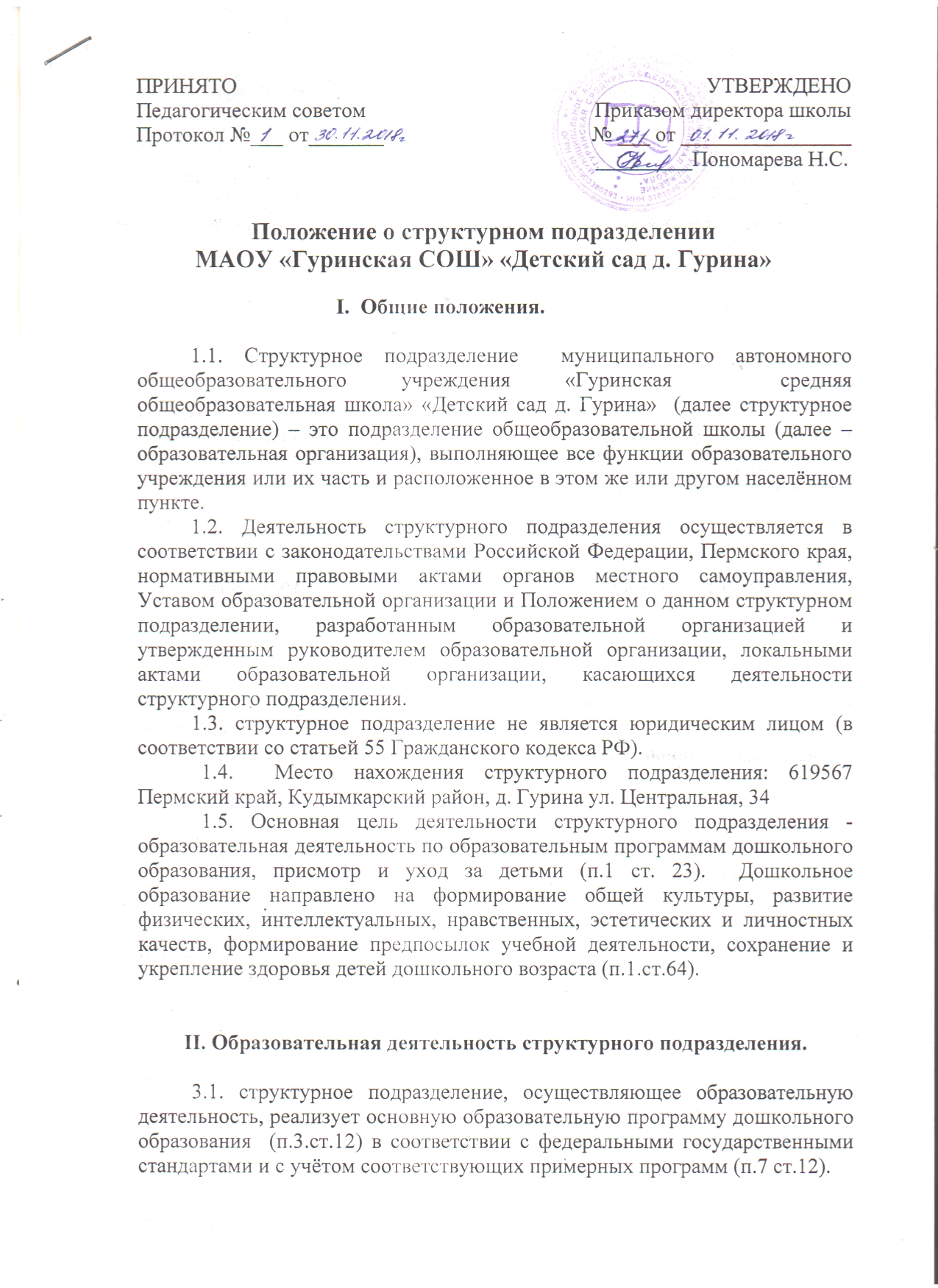 	3.2.  Порядок приема детей устанавливается в соответствии с федеральным законом от 29.12.2012 № 273-ФЗ «Об образовании в Российской Федерации» и Уставом образовательной организации, Постановлением Главного государственного санитарного врача Российской Федерации от 15 мая 2013 г. № 26 «Об утверждении СанПиН 2.4.1.3049-13 «Санитарно-эпидемиологические требования к устройству, содержанию и организации режима работы дошкольных образовательных организаций»; Приказом Министерства образования и науки Российской Федерации от 08 апреля 2014 г. № 293 «Об утверждении Порядка приема на обучение по образовательным программам дошкольного образования»Приём детей осуществляется в возрасте от 2-х месяцев (при наличии условий) до прекращения образовательных отношений (пр. № 1014).           3.3. Образование в структурном подразделении ведется на русском языке и на коми-пермяцком языке (ст.14 п.3).           3.4. Группа в структурном подразделении комплектуется  по разновозрастному принципу.           3.5. структурное подразделение работает по пятидневной рабочей неделе,  в режиме  полного дня. Длительность пребывания детей в течение дня 10,5 часов. Выходные дни суббота и воскресенье.           3.6. структурное подразделение обеспечивает полноценное питание ребенка 4 раза в день.           3.7. При зачислении ребенка в дошкольную группу c родителями (законными представителями) заключается договор об образовании.           3.8. За ребенком сохраняется место в дошкольной группе в случае болезни, прохождении санаторно-курортного лечения, карантина, болезни или отпуска родителей (законных представителей).           3.9. Отчисление ребенка из дошкольной группы производится при наличии заключения о состоянии здоровья ребенка, препятствующего его дальнейшему пребыванию в дошкольной группе, на основании заявления родителей (законных представителей) ребёнка.III. Управление структурным подразделением.	3.1. Управление структурным подразделением осуществляется в соответствии с  законодательством Российской Федерации, настоящим Положением и Уставом образовательной организации.	3.2. Непосредственное управление структурным подразделением осуществляет руководитель образовательной организации.	3.3. Оперативное управление структурным подразделением в соответствии с возложенными полномочиями, определенными в функциональных обязанностях, осуществляет заведующая структурным подразделением.	3.4. Руководитель образовательной организации в функциональных обязанностях отражает конкретные полномочия, предоставляемые заведующей структурным подразделением:-     обеспечивает функционирование структурного подразделения;-   готовит договоры об образовании по образовательным программам дошкольного образования от лица образовательной организации; -    подбирает работников  в структурное подразделение;-     готовит проекты приказов о зачислении детей в структурное подразделение и  отчислении детей;-  представляет отчет о результатах самообследования и выполнения основной общеразвивающей программы в образовательную организацию и органы управления образования;- готовит в пределах своей компетенции проекты приказов по основной деятельности;-  дает сведения руководителю образовательной организации по установлению надбавок и доплат, награждению и поощрению работников дошкольной группы;-    создает условия для реализации образовательных программ;- обеспечивает выполнение санитарно-гигиенических и противопожарных требований и других необходимых условий по охране жизни и здоровья детей;-   другие обязанности по усмотрению руководителя образовательной организации, делегирующего свои полномочия заведующей структурным подразделением.3.5. Бухгалтерский учет и финансово-хозяйственная деятельность ведется единой бухгалтерией образовательной организации. Ответственность за результаты финансово-хозяйственной деятельности возложены на руководителя образовательной организации.IV. Образовательный процесс.        4.1.  Структурное подразделение реализует основную образовательную программу дошкольного образования, разработанную педагогическим коллективом структурного подразделения МАОУ «Гуринская  СОШ» «Детский сад д. Гурина» с учётом примерной  программы «Радуга», осуществляет присмотр и уход за детьми в структурном подразделении.        4.2.  Длительность непрерывной непосредственно образовательной деятельности для детей раннего возраста от 1,5 до 3 лет не должна превышать 10 мин. Допускается осуществлять образовательную деятельность в первую и во вторую половину дня (по 8 - 10 минут). Допускается осуществлять образовательную деятельность на игровой площадке во время прогулки.4.3. Продолжительность непрерывной непосредственно образовательной деятельности для детей от 3 до 4-х лет - не более 15 минут, для детей от 4-х до 5-ти лет - не более 20 минут, для детей от 5 до 6-ти лет - не более 25 минут, а для детей от 6-ти до 7-ми лет - не более 30 минут.4.4. Максимально допустимый объем образовательной нагрузки в первой половине дня в младшей и средней группах не превышает 30 и 40 минут соответственно, а в старшей и подготовительной - 45 минут и 1,5 часа соответственно. В середине времени, отведенного на непрерывную образовательную деятельность, проводят физкультурные минутки. Перерывы между периодами непрерывной образовательной деятельности - не менее 10 минут.4.5. Образовательная деятельность с детьми старшего дошкольного возраста может осуществляться во второй половине дня после дневного сна. Ее продолжительность должна составлять не более 25 - 30 минут в день. В середине непосредственно образовательной деятельности статического характера проводятся физкультурные минутки.4.6. Образовательную деятельность, требующую повышенной познавательной активности и умственного напряжения детей, следует организовывать в первую половину дня. Для профилактики утомления детей рекомендуется проводить физкультурные, музыкальные занятия, ритмику и т.п.На самостоятельную деятельность детей 3 - 7 лет (игры, подготовка к образовательной деятельности, личная гигиена) в режиме дня должно отводиться не менее 3 - 4 часов.V. Регламентация деятельности.            5.1. Право на образовательную деятельность возникают у структурного подразделения с момента выдачи лицензии образовательной организации на осуществление образовательной деятельности по дошкольному образованию;.           5.2. Деятельность структурного подразделения регламентируется следующими видами локальных актов:приказами директора муниципального автономного общеобразовательного учреждения «Гуринская средняя общеобразовательная школа»;должностными инструкциями работников;правилами внутреннего трудового распорядка; договором об образовании с родителями (законными представителями);  положениями, утверждёнными руководителем образовательной организации.5.3.  При необходимости внесения изменений в настоящее Положение, они подлежат согласованию и утверждению руководителем образовательной организации.